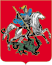 Департамент образования города МосквыЮго-Восточное управление образованияГосударственное образовательное учреждение Центр Развития Ребенка				         Детский сад № 2348					                                  «Утверждаю»                                                            Заведующий ГОУ ЦРР Д/с №2348  			/Шорохова Т.Ю./                                                                   «	       » 			20	г.   Минутки шалости(II младшая группа)Составили воспитатели:      Белова Оксана Игоревна                       Яблонская Наталья АнатольевнаСогласовано:						Москва 2009***Снежинки Дети берут лист белой бумаги, комкают его и бросают вверх над головой (имитация падающих снежинок).Игра в снежкиДети имитируют лепку снежков, показывая ладошками, как это делается и кидают воображаемые снежки друг в друга.Листопад Дети превращаются в маленькие листочки - бегают, летают и падают.Дождик"Тихий дождь!", "Сильный дождь!", "Ливень!" - дети хлопают в ладоши в соответствующем темпе.Солнышко лучистоеДети превращаются в яркое солнышко - радуются, улыбаются и тянут руки к небу.Лед под ногамиНа данную фразу дети убегают с пола на коврик или залезают на стул, поднимая ноги, чтобы не замерзнуть.Белая березаДети поднимают руки вверх, качают из стороны в сторону. Произносят звук "ш-ш" (шелестят, как листочки).Ветер, ветер, ты могуч...Дети кружатся, болтают руками в разных направлениях, завывают, как сильный ветер.Аленький цветочекДети присаживаются на корточки и постепенно расправляют руки над головой (имитация распустившегося цветка).Маленькая тучкаДети присаживаются на корточки, обхватывают себя руками, надувают щеки и делают грозный взгляд (имитация грозовой тучи).***Маленькие ёжикиДети ползают по ковру на коленях и фыркают носиком. Опасность - замерли, свернулись в клубочек.Любимые животные Дети гавкают, мяукают, хрюкают, мычат, как домашние животные.Мышки - шалунишкиДети превращаются в маленьких мышат - пищат и бегают врассыпную по группе, не наталкиваясь друг на друга.ГусеницаДети ложатся на коврик и ползают на животе, выгибаясь, как гусеница.Волшебное превращениеПо команде воспитателя дети превращаются в мышку, в птичку, в зайку и т.д. имитируя повадки и звукоподражание названых животных и птиц.Котик спитдети ложатся на ковер, закрывают глазки. У спящих котят животики то поднимаются, то опускаются. Тишина.Маленькие обезьянкиДети прыгают, бегают и кривляются, как обезьянки, издавая характерные звуки.Мишка сердится, улыбаетсяДети имитируют повадки медведя и делают либо сердитое выражение лица, либо доброе, улыбчивое.Веселый галопДети превращаются в лошадок и скачут по группе галопом, издавая характерные звуки цоканья.Зайка серенькийДети присаживаются на корточки и начинают грызть воображаемую морковку, издавая характерные звуки хруста.***Петрушка - веселая игрушкаДети изображают веселого петрушку, корчат рожицы и веселят друг друга.Цирковые артистыДети превращаются в жонглеров, фокусников, канатоходцев. Показывают цирковое представление друг другу, делая характерные движения артистов.Ты мой друг и я твой другДети обнимаются и пожимают друг другу руки.Оловянные солдатикиДети маршируют и отмахивают руками, как солдаты.Дети заблудилисьДети попадают в воображаемый лес и не могут найти дорогу домой. Громко кричат "Ау!". чтобы их услышали и нашли.БалериныДети изображают танцующую балерину. Задирают ноги, кружатся по группе и показывают всевозможные танцевальные движения.Юные фотографыДети достают воображаемые фотоаппараты и фотографируют друг друга, издавая характерные звуки щелчков.ГитаристыДети играют на воображаемых гитарах и поют песни.***ЗонтикиИдет воображаемый дождь. Дети  поднимают руки над головой и разводят их в стороны, в виде купола. Дождь закончился. Руки опустили вдоль туловища и присели на корточки (зонт сложили).СамолётыДети заводят мотор горловым звуком и, расставив руки в стороны, "летят" по группе. СалютДети подпрыгиваю на месте, хлопают в ладоши и кричат "Ура!".Веселые мячикиДети превращаются в маленькие мячики и прыгают на месте, легонько на носочках.Веселый барабанВоспитатель отбивает барабанную дробь, а дети хлопают ладошками себе по животику, как по барабану.ЧасикиДети имитируют ход механических часов, наклоняют голову из стороны в сторону и говорят "Тик-так, Тик-так!"Музыкальные инструментыДети превращаются в дудочку, барабан, пианино. Гудят, стучат и играют, изображая характерные звуки музыкальных инструментов.По кочкам...В группе появилось большое воображаемое озеро. Детям необходимо перебраться на другой берег по воображаемым кочкам. Прыгать надо аккуратно, чтобы не замочить ноги. На санкахДети катаются на воображаемых санках, делая характерные взмахи руками.